Základní škola Klatovy, Čapkova ul. 126 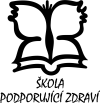 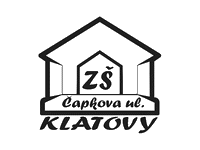  Škola podporující zdravíŠkolní jídelna, Hálkova ul. 134, 339 01 KlatovyTel./fax/zázn.:  376 322 661               e-mail:  zscapkova.jidelna@seznam.cz                            www.zscapkova.cz                                 Souhlas se zpracováním osobních údajůZpracování OÚ pro účely stravováníJá, níže podepsanýJméno a příjmení: Trvalé bydliště:Žák:Souhlasím se zpracováním svých osobních údajů organizací:ZÁKLADNÍ ŠKOLA KLATOVY, ČAPKOVA UL. 126, 33901 KLATOVY, IČ: 70825912
v tomto rozsahu:jméno, příjmení, bydliště, číslo účtuSouhlas uděluji za účelem:inkasní platby z důvodu stravování dítěte v základní školeSouhlas uděluji na dobu:na celé období docházky dítěte do základní školyNesouhlasím se zpřístupněním svých osobních údajů žádné třetí osobě s výjimkou zákonem stanovených případů.Správce nemá v úmyslu předat mé osobní údaje do třetí země nebo mezinárodní organizaci.Zpracování bude probíhat v souladu s příslušnými právními normami o ochraně osobních údajů a s Nařízením Evropského parlamentu a Rady (EU) 2016/679 ze dne 27. dubna 2016 o ochraně fyzických osob v souvislosti se zpracováním osobních údajů a o volném pohybu těchto údajů a o zrušení směrnice 95/46/ES (obecné nařízení o ochraně osobních údajů).Byl/a jsem poučen/a o tom, že poskytnutí údajů je dobrovolné. Dále jsem byl/a v souladu s příslušnou legislativou poučen/a o:o svém právu tento souhlas kdykoli odvolat, a to i bez udání důvoduo svém právu na přístup k těmto osobním údajům, o svém právu na opravu, resp. doplnění těchto údajů,o svém právu na výmaz těchto údajů, o svém právu na omezení zpracování těchto údajů, Beru na vědomí, že odvolání tohoto souhlasu může ovlivnit dosažení účelu, pro který byl tento souhlas vydán, pokud tento účel nelze dosáhnout jinak.V ................................. dne .................................                                                        .......................................                                                                                                                         podpisZŠ Klatovy                                                   www.zscapkova.cz                                 	bankovní spojení: Čapkova ul. 126	             	KB Klatovy		       	339 49 Klatovy 5                                                                                                                	č.ú. 27-1984040287/100